 		A2                                                     Sports            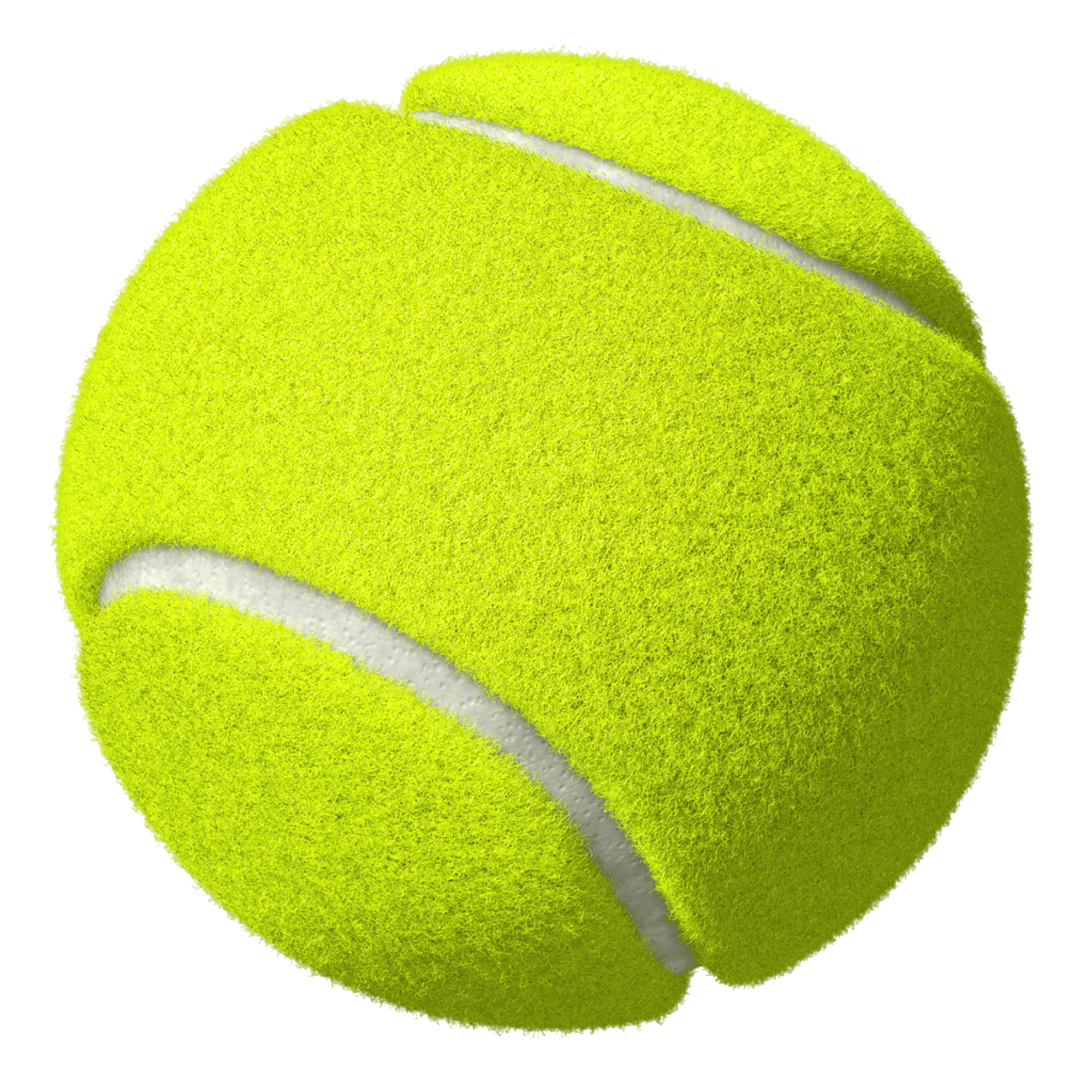 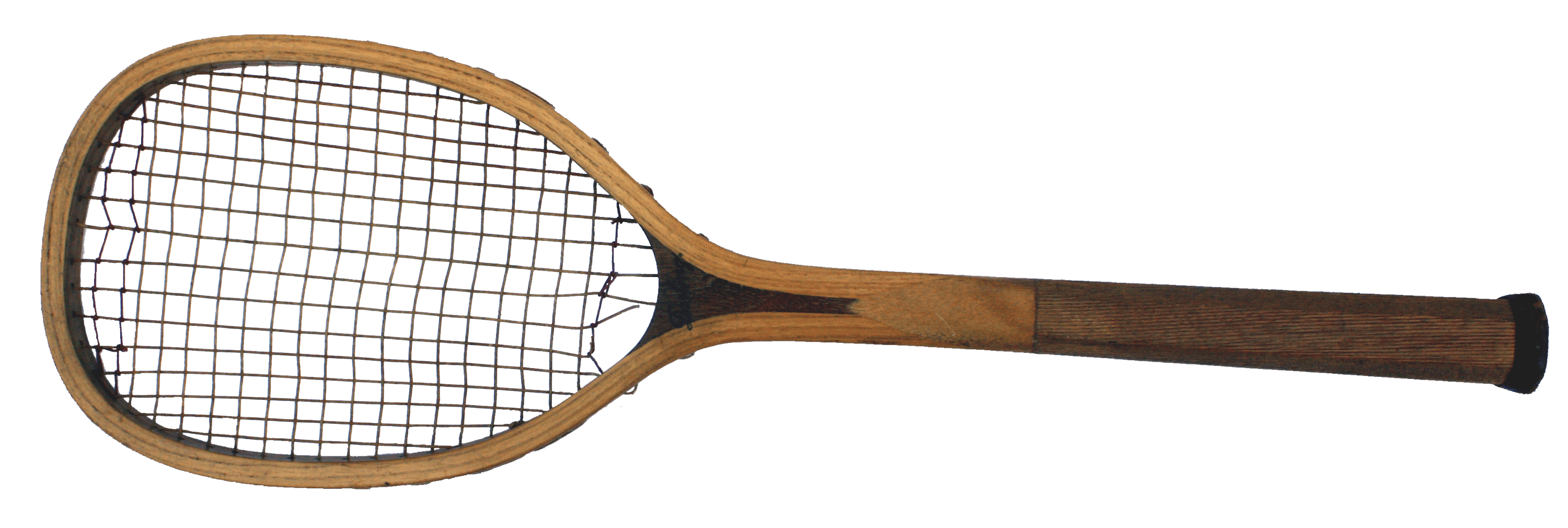 When you play tennis you need a tennis racket and a tennis ball. You play tennis at a tennis court.Can you tell me what you need to have when you play football and basketball?Where do you play football?Where do you play basketball?Name: ____________________________    Surname: ____________________________    Nber: ____   Grade/Class: _____Name: ____________________________    Surname: ____________________________    Nber: ____   Grade/Class: _____Name: ____________________________    Surname: ____________________________    Nber: ____   Grade/Class: _____Assessment: _____________________________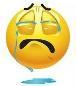 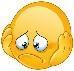 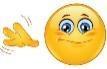 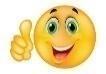 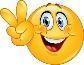 Date: ___________________________________________________    Date: ___________________________________________________    Assessment: _____________________________Teacher’s signature:___________________________Parent’s signature:___________________________